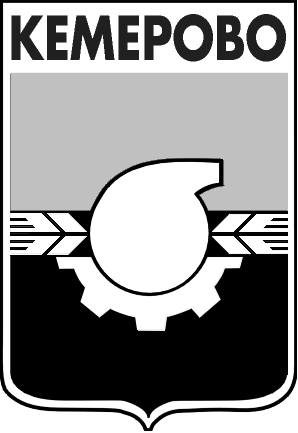 АДМИНИСТРАЦИЯ ГОРОДА КЕМЕРОВОПОСТАНОВЛЕНИЕ от 23.01.2019 №  96О демонтаже незаконно размещенных объектовРуководствуясь решением Кемеровского городского Совета народных депутатов от 19.10.2018 № 171 «Об утверждении Положения «О порядке освобождения земельных участков, находящихся в муниципальной собственности города Кемерово, и земельных участков на территории города Кемерово, государственная собственность на которые не разграничена, от незаконно размещенных на них объектов, не являющихся объектами капитального строительства, в том числе осуществления демонтажа и (или) перемещения таких объектов»1. Принять решение о демонтаже незаконно размещенного объекта, не являющегося объектом капитального строительства, расположенного на земельном участке, находящегося в муниципальной собственности города Кемерово, по адресу: г. Кемерово, просп. Кузнецкий, 102Б, владелец которого неизвестен. Вывоз и хранение демонтированных объектов (частей таких объектов), сохранивших материальную ценность и возможность их дальнейшего использования, и находившегося внутри них имущества осуществить силами специализированной организации.2. Утвердить состав комиссии по демонтажу указанных в пункте 1 настоящего постановления незаконно размещенных объектов согласно приложению к настоящему постановлению.3. Определить срок демонтажа – не позднее I полугодия 2019 года со дня официального опубликования настоящего постановления.4. Комитету по работе со средствами массовой информации (Е.А. Дубкова) не позднее дня, следующего за днем принятия настоящего постановления обеспечить официальное опубликование настоящего постановления и разместить на официальном сайте администрации города Кемерово в информационно-телекоммуникационной сети «Интернет».5. Контроль за исполнением настоящего постановления возложить на заместителя Главы города, начальника управления городского развития         С.С. Прозорова.Глава города								      И.В. Середюк	                                                                 ПРИЛОЖЕНИЕ      к постановлению администрациигорода Кемерово    от 23.01.2019 № 96СОСТАВкомиссии по демонтажу незаконно размещенного объекта, не являющегося объектом капитального строительства, расположенного на земельном участке, находящегося в муниципальной собственности города Кемерово, по адресу: г. Кемерово, просп. Кузнецкий, 102БПредседатель комиссии:Зварыгин Александр Владимировичзаведующий отделом муниципального земельного контроля управления архитектуры и градостроительства администрации города КемеровоЧлены комиссии:Беляев Александр Анатольевичконсультант-советник отдела муниципального земельного контроля управления архитектуры и градостроительства администрации города КемеровоДенисенко Иван Дмитриевичглавный специалист отдела муниципального земельного контроля управления архитектуры и градостроительства администрации города КемеровоКлепиков Родион Александровичглавный специалист отдела жизнеобеспечения территориального управления Заводского районаКорсуков Виктор Дмитриевичзаместитель начальника территориального управления Заводского районаМулько Егор Олеговичконсультант-советник отдела муниципального земельного контроля управления архитектуры и градостроительства администрации города Кемерово